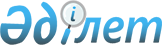 О внесении изменения в совместный приказ Министра цифрового развития, оборонной и аэрокосмической промышленности Республики Казахстан от 4 июня 2019 года № 114/НҚ и Министра национальной экономики Республики Казахстан от 6 июня 2019 года № 52 "Об утверждении критериев оценки степени риска и проверочных листов в сфере информатизации, связи, за соблюдением законодательства Республики Казахстан об электронном документе и электронной цифровой подписи"Совместный приказ Министра цифрового развития, инноваций и аэрокосмической промышленности Республики Казахстан от 13 октября 2020 года № 382/НҚ и Министра национальной экономики Республики Казахстан от 19 октября 2020 года № 82. Зарегистрирован в Министерстве юстиции Республики Казахстан 23 октября 2020 года № 21499
      ПРИКАЗЫВАЕМ:
      1. Внести в совместный приказ Министра цифрового развития, оборонной и аэрокосмической промышленности Республики Казахстан от 4 июня 2019 года № 114/НҚ и Министра национальной экономики Республики Казахстан от 6 июня 2019 года № 52 "Об утверждении критериев оценки степени риска и проверочных листов в сфере информатизации, связи, за соблюдением законодательства Республики Казахстан об электронном документе и электронной цифровой подписи" (зарегистрирован в Реестре государственной регистрации нормативных правовых актов № 18805, опубликован 26 июня 2019 года в Эталонном контрольном банке нормативных правовых актов Республики Казахстан) следующее изменение:
      в Критериях оценки степени риска в области связи, утвержденных указанным приказом:
      пункт 5 изложить в следующей редакции:
      "В области связи к высокой степени риска относятся проверяемые субъекты, оказывающие лицензируемые виды услуги связи, а также владельцы ведомственных и корпоративных сетей телекоммуникаций, отдельного коммутационного оборудования, подключаемого к сети телекоммуникаций общего пользования, междугородную телефонную связь, международную телефонную связь, сотовую связь.".
      2. Комитету телекоммуникаций Министерства цифрового развития, инноваций и аэрокосмической промышленности Республики Казахстан обеспечить: 
      1) государственную регистрацию настоящего приказа в Министерстве юстиции Республики Казахстан; 
      2) размещение настоящего приказа на интернет-ресурсе Министерства цифрового развития, инноваций и аэрокосмической промышленности Республики Казахстан;
      3) в течение десяти рабочих дней после государственной регистрации настоящего приказа представление в Юридический департамент Министерства цифрового развития, инноваций и аэрокосмической промышленности Республики Казахстан сведений об исполнении мероприятий, предусмотренных подпунктами 1) и 2) настоящего пункта.
      3. Контроль за исполнением настоящего совместного приказа возложить на курирующего вице-министра цифрового развития, инноваций и аэрокосмической промышленности Республики Казахстан.
      4. Настоящий приказ вводится в действие по истечении двадцати одного календарного дня после дня его первого официального опубликования.
      "СОГЛАСОВАН"
Комитет по правовой статистике
и специальным учетам
Генеральной прокуратуры
Республики Казахстан
					© 2012. РГП на ПХВ «Институт законодательства и правовой информации Республики Казахстан» Министерства юстиции Республики Казахстан
				
      Министр национальной экономики
Республики Казахстан
__________ 

Р. Даленов

      Министр цифрового развития, 
инноваций и аэрокосмической промышленности
Республики Казахстан 
__________ 

Б. Мусин
